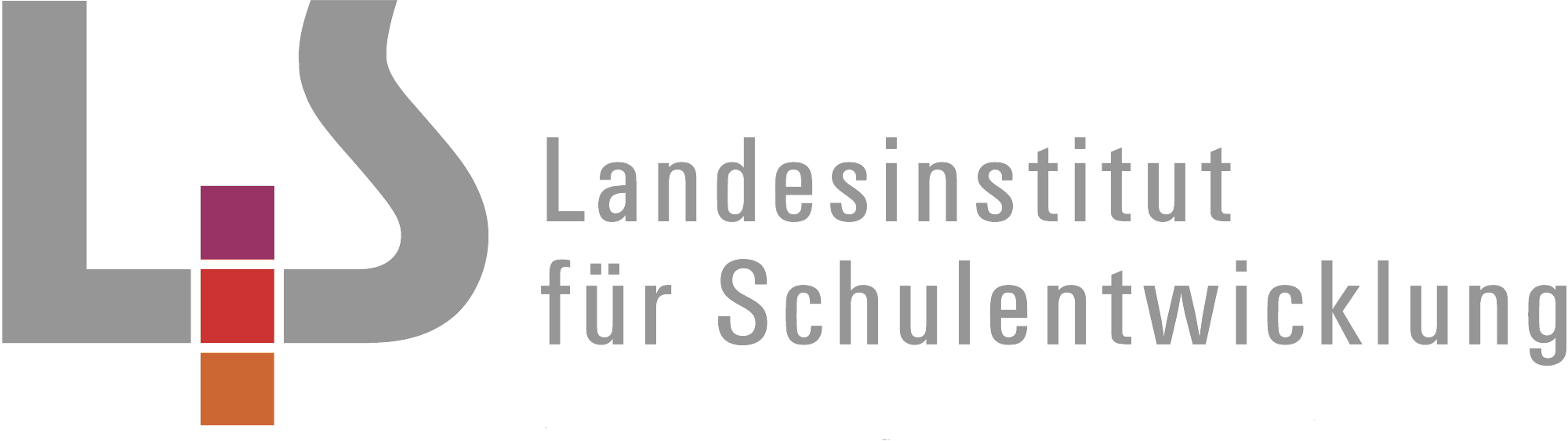 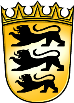 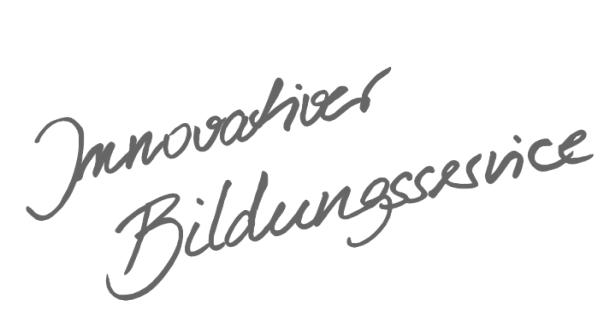 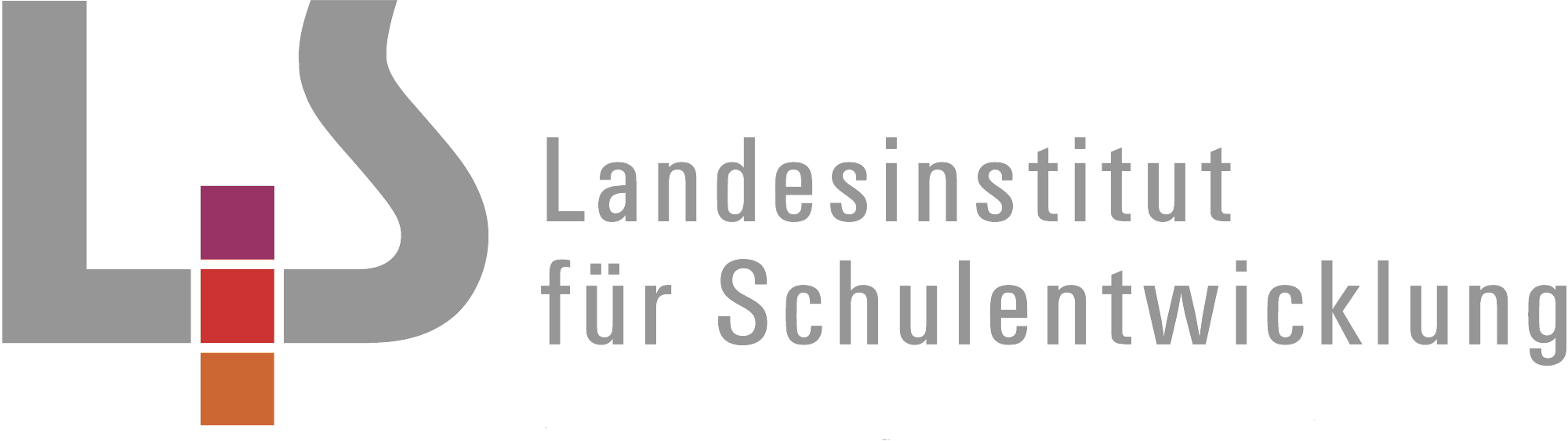 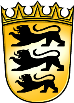 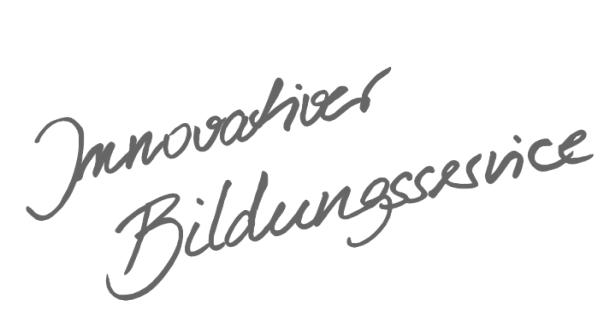 InhaltsverzeichnisAllgemeines Vorwort zu den Beispielcurricula	IFachspezifisches Vorwort	IIÜbersicht: Die Schule beginnt	1Die Schule beginnt	2Übersicht: Schule ist mehr	8Schule ist mehr	9Übersicht: Augen auf, was geht hier vor	14Augen auf, was geht hier vor	15Übersicht: Ich kann vieles und noch mehr	19Ich kann vieles und noch mehr	20Übersicht: Situativ – Integrativ	25Allgemeines Vorwort zu den BeispielcurriculaBeispielcurricula zeigen eine Möglichkeit auf, wie aus dem Bildungsplan unterrichtliche Praxis werden kann. Sie erheben hierbei keinen Anspruch einer normativen Vorgabe, sondern dienen vielmehr als beispielhafte Vorlage zur Unterrichtsplanung und -gestaltung. Diese kann bei der Erstellung oder Weiterentwicklung von schul- und fachspezifischen Jahresplanungen ebenso hilfreich sein wie bei der konkreten Unterrichtsplanung der Lehrkräfte. Curricula sind keine abgeschlossenen Produkte, sondern befinden sich in einem dauerhaften Entwicklungsprozess, müssen jeweils neu an die schulische Ausgangssituation angepasst werden und sollten auch nach den Erfahrungswerten vor Ort kontinuierlich fortgeschrieben und modifiziert werden. Sie sind somit sowohl an den Bildungsplan, als auch an den Kontext der jeweiligen Schule gebunden und müssen entsprechend angepasst werden. Das gilt auch für die Zeitplanung, welche vom Gesamtkonzept und den örtlichen Gegebenheiten abhängig und daher nur als Vorschlag zu betrachten ist.Der Aufbau der Beispielcurricula ist für alle Fächer einheitlich: Ein fachspezifisches Vorwort thematisiert die Besonderheiten des jeweiligen Fachcurriculums und gibt ggf. Lektürehinweise für das Curriculum, das sich in tabellarischer Form dem Vorwort anschließt.In den ersten beiden Spalten der vorliegenden Curricula werden beispielhafte Zuordnungen zwischen den prozess- und inhaltsbezogenen Kompetenzen dargestellt. Eine Ausnahme stellen die modernen Fremdsprachen dar, die aufgrund der fachspezifischen Architektur ihrer Pläne eine andere Spaltenkategorisierung gewählt haben. In der dritten Spalte wird vorgeschlagen, wie die Themen und Inhalte im Unterricht umgesetzt und konkretisiert werden können. In der vierten Spalte wird auf Möglichkeiten zur Vertiefung und Erweiterung des Kompetenzerwerbs im Rahmen des Schulcurriculums hingewiesen und aufgezeigt, wie die Leitperspektiven in den Fachunterricht eingebunden werden können und in welcher Hinsicht eine Zusammenarbeit mit anderen Fächern sinnvoll sein kann. An dieser Stelle finden sich auch Hinweise und Verlinkungen auf konkretes Unterrichtsmaterial. Die verschiedenen Niveaustufen des Gemeinsamen Bildungsplans der Sekundarstufe I werden in den Beispielcurricula ebenfalls berücksichtigt und mit konkreten Hinweisen zum differenzierten Vorgehen im Unterricht angereichert. Fachspezifisches VorwortDie blühende Streuobstwiese neben dem Schulgelände, der geplante Festumzug anlässlich des Stadtjubiläums, der erste Schnee des Winters, die erste gemeinsame Busfahrt ins Museum, ein handfester Streit zwischen Mitschülerinnen, ... – der Sachunterricht orientiert sich auch an kindlichen Lebenswelten. Diese beispielhaft aufgeführten Gesprächs- und Lernanlässe lassen sich nur schwer in einem Curriculum abbilden, das für alle Schulen bzw. Schulklassen gleichermaßen gültig sein soll. Gleichwohl sind solche Ereignisse in der Schulrealität vorhanden und betreffen relevante Lernfelder des Sachunterrichts.Dieses Beispielcurriculum zeigt auf, wie Sachunterricht einerseits strukturiert geplant und durchgeführt werden kann sowie andererseits die höchst unterschiedlichen Gegebenheiten vor Ort berücksichtigt und aufgegriffen werden können.Dieses Curriculum basiert auf einem Umfang von drei Wochenstunden pro Schuljahr und ist wie folgt aufgeteilt:Klasse 1 Themenblock: Die Schule beginnt (ca. 30 Unterrichtsstunden)Klasse 1 Themenblock: Schule ist mehr (ca. 35 Unterrichtsstunden)Klasse 2 Themenblock: Augen auf, was geht hier vor (ca. 30 Unterrichtsstunden)Klasse 2 Themenblock: Ich kann vieles und noch mehr (ca. 35 Unterrichtsstunden)Situativ-Integrativ aufzugreifende Kompetenzen (ca. 30 Unterrichtsstunden)Die Reihenfolge der vier Themenblöcke ist festgelegt. Eine einseitige Übersicht dient der schnellen Orientierung und ist der jeweiligen tabellarischen Darstellung vorangestellt. Die Tabelle führt die zu erwerbenden Kompetenzen auf. Deren chronologische und unterrichtliche Strukturierung liegt in der Verantwortung der Lehrkraft. Anknüpfungen an die individuellen kindlichen Erfahrungen sowie die räumlichen, zeitlichen, strukturellen und sonstigen Gegebenheiten vor Ort sind dabei zentrale Aspekte der Planung und Durchführung.Die situativ-integrativ aufzugreifenden Kompetenzen (die Übersicht findet sich auf der letzten Seite) nehmen eine Sonderstellung ein, da sie einer konkreten unterrichtlichen Situation bedürfen, um wirksam werden zu können. Sie lassen sich nur schwer in einem Curriculum verorten. Zum Beispiel erwerben die Schülerinnen und Schüler im Verlauf der ersten beiden Schuljahre die Kompetenz „Gemeinschaft in der Klasse erleben und mitgestalten“ in zahlreichen Unterrichtssituationen (bei Klassen- oder Schulfesten, beim gemeinsam zubereiteten Schulfrühstück, durch die Verteilung und Übernahme von Klassendiensten, im Klassenrat, ...).Auch hier dient eine einseitige Übersicht der schnellen Orientierung. Sie ergänzt die unterrichtliche Umsetzung der vier Themenblöcke situationsbezogen über zwei Schuljahre hinweg. Es liegt in der Verantwortung der Lehrkraft das Potenzial der konkreten unterrichtlichen Situation aufzugreifen und so den Erwerb dieser Kompetenzen zu ermöglichen.Übersicht: Die Schule beginntÜbersicht: Schule ist mehrÜbersicht: Augen auf, was geht hier vorÜbersicht: Ich kann vieles und noch mehrÜbersicht: Situativ – Integrativ3.1.1.1 Leben in Gemeinschaft(1) ihre persönlichen Eigenschaften und Besonderheiten beschreiben und für die anderer aufgeschlossen sein(4) Umgangsformen, Rituale und Regeln für das Zusammenleben finden, akzeptieren und anwenden3.1.1.2 Arbeit und Konsum(5) die Verteilung von Arbeit in verschiedenen Lebensbereichen beschreiben und nach ausgewählten Kriterien bewerten3.1.4.1 Orientierung im Raum(1) die räumliche Lage, Wegverläufe und Orientierungspunkte in ausgewählten vertrauten Orten beschreiben und bildlich festhalten (zum Beispiel im Klassenzimmer, auf dem Schulweg, auf dem Schulgelände)(2) bekannte Räume (zum Beispiel Klassenzimmer, Schulhaus, Schulgelände, Wohnort) bewusst wahrnehmen, sich in ihnen orientieren und dabei einfache Orientierungshilfen (zum Beispiel Wegweiser, markante Punkte, Lagepläne) nutzen3.1.3.1 Naturphänomene(4) Erfahrungen mit Licht und Schatten versprachlichen und daraus Zusammenhänge ableiten (Raum-Lage-Beziehungen zwischen Lichtquelle Gegenstand und Schatten) (5) den Zusammenhang zwischen Licht, Sehen und Gesehen-Werden erkennenKlasse 1 Die Schule beginnt3.1.4.2 Mobilität und Verkehr(2) sich als Fußgänger verkehrsgerecht, rücksichtsvoll und sicherheitsorientiert verhalten (sicheres Überqueren von Straßen mit und ohne Signalanlagen)3.1.3.2 Materialien und ihre Eigenschaften(1) Alltagsgegenstände nach ausgewählten sinnlich wahrnehmbaren Eigenschaften sortieren (zum Beispiel nach Farbe, Form, Beschaffenheit)(2) Alltagsmaterialien unterscheiden und klassifizieren (zum Beispiel Holz, Metall, Glas, Kunststoff, Textilien)(3) Maßnahmen zur Abfallvermeidung und Abfalltrennung innerhalb der Schule und zu Hause nachvollziehen und anwenden3.1.5.1 Zeit und Zeitrhythmen(1) lineare Zeitbegriffe (Minute, Stunde, Tag, Woche, Monat, Jahr) und Instrumente (Uhr, Kalender) anwenden (2) zyklische Zeitbegriffe (Tagesstruktur, Wochenstruktur, Jahreszeiten) und Instrumente (Stundenplan, Tagesplan, Wochenplan, Tageskreis, Jahreskreis) anwendenDie Schule beginntca. 30 UnterrichtsstundenDie Schule beginntca. 30 UnterrichtsstundenDie Schule beginntca. 30 UnterrichtsstundenDie Schule beginntca. 30 UnterrichtsstundenDie Schülerinnen und Schüler erleben die Schule als neuen Lebens- und Lernraum. Sie können sich zunehmend sicherer und selbstständiger in der Schule und auf dem Schulgelände bewegen. Sie lernen ihre Klasse kennen und erfahren einen rhythmisierten, ritualisierten und geregelten Schulalltag. In ihrer unmittelbaren Umgebung, vor allem auf ihrem Schulweg, können sie grundlegende Verkehrs- und Verhaltensregeln für Fußgänger und Mitfahrer in öffentlichen und privaten Verkehrsmitteln sicher anwenden. Ausgehend von ihren eigenen Erfahrungen beschreiben sie einfache optische Phänomene und Erscheinungen und leiten daraus Fragen ab. Durch Beobachtung, Vergleich und Experimentieren finden die Kinder Antworten und wenden diese in der Realität an. Gesammelte Alltagsgegenstände aus unterschiedlichen Materialien können sie anhand ihrer sichtbaren Eigenschaften gruppieren und die Nutzung ausgewählter Materialien beschreiben. Die Schülerinnen und Schüler können sich innerhalb des Tages, der Woche und eines Jahres orientieren und persönlich bedeutsame Ereignisse zuordnen. Sie unterscheiden Zeitbegriffe und zeitliche Strukturen in einem für sie überschaubaren Rahmen und wenden diese an.Die Schülerinnen und Schüler erleben die Schule als neuen Lebens- und Lernraum. Sie können sich zunehmend sicherer und selbstständiger in der Schule und auf dem Schulgelände bewegen. Sie lernen ihre Klasse kennen und erfahren einen rhythmisierten, ritualisierten und geregelten Schulalltag. In ihrer unmittelbaren Umgebung, vor allem auf ihrem Schulweg, können sie grundlegende Verkehrs- und Verhaltensregeln für Fußgänger und Mitfahrer in öffentlichen und privaten Verkehrsmitteln sicher anwenden. Ausgehend von ihren eigenen Erfahrungen beschreiben sie einfache optische Phänomene und Erscheinungen und leiten daraus Fragen ab. Durch Beobachtung, Vergleich und Experimentieren finden die Kinder Antworten und wenden diese in der Realität an. Gesammelte Alltagsgegenstände aus unterschiedlichen Materialien können sie anhand ihrer sichtbaren Eigenschaften gruppieren und die Nutzung ausgewählter Materialien beschreiben. Die Schülerinnen und Schüler können sich innerhalb des Tages, der Woche und eines Jahres orientieren und persönlich bedeutsame Ereignisse zuordnen. Sie unterscheiden Zeitbegriffe und zeitliche Strukturen in einem für sie überschaubaren Rahmen und wenden diese an.Die Schülerinnen und Schüler erleben die Schule als neuen Lebens- und Lernraum. Sie können sich zunehmend sicherer und selbstständiger in der Schule und auf dem Schulgelände bewegen. Sie lernen ihre Klasse kennen und erfahren einen rhythmisierten, ritualisierten und geregelten Schulalltag. In ihrer unmittelbaren Umgebung, vor allem auf ihrem Schulweg, können sie grundlegende Verkehrs- und Verhaltensregeln für Fußgänger und Mitfahrer in öffentlichen und privaten Verkehrsmitteln sicher anwenden. Ausgehend von ihren eigenen Erfahrungen beschreiben sie einfache optische Phänomene und Erscheinungen und leiten daraus Fragen ab. Durch Beobachtung, Vergleich und Experimentieren finden die Kinder Antworten und wenden diese in der Realität an. Gesammelte Alltagsgegenstände aus unterschiedlichen Materialien können sie anhand ihrer sichtbaren Eigenschaften gruppieren und die Nutzung ausgewählter Materialien beschreiben. Die Schülerinnen und Schüler können sich innerhalb des Tages, der Woche und eines Jahres orientieren und persönlich bedeutsame Ereignisse zuordnen. Sie unterscheiden Zeitbegriffe und zeitliche Strukturen in einem für sie überschaubaren Rahmen und wenden diese an.Die Schülerinnen und Schüler erleben die Schule als neuen Lebens- und Lernraum. Sie können sich zunehmend sicherer und selbstständiger in der Schule und auf dem Schulgelände bewegen. Sie lernen ihre Klasse kennen und erfahren einen rhythmisierten, ritualisierten und geregelten Schulalltag. In ihrer unmittelbaren Umgebung, vor allem auf ihrem Schulweg, können sie grundlegende Verkehrs- und Verhaltensregeln für Fußgänger und Mitfahrer in öffentlichen und privaten Verkehrsmitteln sicher anwenden. Ausgehend von ihren eigenen Erfahrungen beschreiben sie einfache optische Phänomene und Erscheinungen und leiten daraus Fragen ab. Durch Beobachtung, Vergleich und Experimentieren finden die Kinder Antworten und wenden diese in der Realität an. Gesammelte Alltagsgegenstände aus unterschiedlichen Materialien können sie anhand ihrer sichtbaren Eigenschaften gruppieren und die Nutzung ausgewählter Materialien beschreiben. Die Schülerinnen und Schüler können sich innerhalb des Tages, der Woche und eines Jahres orientieren und persönlich bedeutsame Ereignisse zuordnen. Sie unterscheiden Zeitbegriffe und zeitliche Strukturen in einem für sie überschaubaren Rahmen und wenden diese an.Prozessbezogene KompetenzenInhaltsbezogene KompetenzenKonkretisierung,
Vorgehen im UnterrichtErgänzende Hinweise, Arbeitsmittel, Organisation, VerweiseDie Schülerinnen und Schüler könnenDie Schülerinnen und Schüler könnenKonkretisierung,
Vorgehen im UnterrichtErgänzende Hinweise, Arbeitsmittel, Organisation, Verweise2.3 Kommunizieren und sich verständigen2. verschiedene Arten […] der Kommunikation nutzen3. eigene Gedanken, Gefühle, Eindrücke, […] Interessen […] mitteilen und die anderer wahrnehmen2.4 In der Welt handeln – Welt gestalten2. […] gemeinschaftliches Leben gestalten und Verantwortung übernehmen 2.5 Reflektieren und sich positionieren2. Empathiefähigkeit entwickeln und Perspektivwechsel vornehmen5. kulturelle und individuelle Vielfalt tolerieren und akzeptieren3.1.1.1 Leben in Gemeinschaft(1) ihre persönlichen Eigenschaften und Besonderheiten beschreiben und für die anderer aufgeschlossen sein(4) Umgangsformen, Rituale und Regeln für das Zusammenleben finden, akzeptieren und anwendenWir lernen uns kennenWir regeln unser Zusammensein in der Schule Das bin ichDas sind wirGefühleDurch Rollenspiele, Steckbriefe und Übungen zur Mimik, Gestik und Körpersprache eigene Gefühle, persönliche Eigenschaften und Besonderheiten erschließen und darstellen.Möglichkeiten zur Auseinandersetzung mit Heterogenität in der Schule nutzen und als normal wahrnehmen.Möglichkeiten zum Einbezug der Kinder beim Erstellen von Regeln und Ritualen schaffen (z.B. Ideensammlung, gemeinsamer Vertrag, Einführung von Klassenrat).Möglichkeiten zur Verantwortungsübernahme durch die Kinder in der Klasse schaffen.Verhaltensregeln in Klasse, Schule und Pause aufstellen.Methoden und Möglichkeiten zur Meinungs- und Interessenvertretung und zur aktiven Beteiligung nutzen (z.B. durch Rollenspiele, in Klassenrat und Schulversammlung).Respektvollen Umgang mit anderen Meinungen fördern.Kulturelle und individuelle Vielfalt der Kinder zur Stärkung der Gemeinschaft in der Klasse beziehungsweise der Schule nutzen.Kinder für den Umgang mit kranken Menschen und Menschen mit Einschränkungen sensibilisieren.Siehe Orientierungsplan:S. 107: D Mit anderen lebenS. 116: C1 Sich ausdrücken (nonverbal/verbal/kreativ)S. 161: C5 Sich ausdrücken können (nonverbal/verbal/kreativ)L BTV, PG2.4 In der Welt handeln – Welt gestalten2. […] Verantwortung übernehmen 2.5 Reflektieren und sich positionieren3. […] Sachverhalte […] bewerten3.1.1.2 Arbeit und Konsum(5) die Verteilung von Arbeit in verschiedenen Lebensbereichen beschreiben und nach ausgewählten Kriterien bewertenMenschen an unserer SchuleFormen des Zusammenlebens beschreiben.Menschen und ihre Aufgaben an der Schule kennen lernen.Durch Interviews mit an der Schule Beschäftigten und anderen Schülern und den Einbezug von Jugendbegleiterinnen und Jugendbegleitern einen Austausch ermöglichen.Verantwortungsübernahme für sich und andere fördern (z. B. durch Patenschaften mit anderen Schülerinnen und Schülern, besonders Ansprechpartner für unsichere Kinder).Siehe Orientierungsplan S. 107: D Mit anderen lebenL BNE, VB2.1 Welt erleben und wahrnehmen1. sich einem natürlichen […] Phänomen zuwenden […]3.1.3.1 Naturphänomene(4) Erfahrungen mit Licht und Schatten versprachlichen und daraus Zusammenhänge ableiten Ein Leben ohne Licht?Wo Licht ist, ist auch SchattenSchatten verändern sichExperimente zur Raum-Lage-Beziehung zwischen Lichtquelle, Gegenstand und Schatten durchführen3.1.6 (7)Gemeinsam mit den Kindern über die Bedeutung des Lichts für Mensch und Natur philosophieren.Die Kinder eigene Entdeckungen mit Licht und Schatten machen lassen (z.B. mit Taschenlampen, Tageslichtprojektor, Schattenwand).Schattenspiele im Klassenzimmer und im Freien durchführen.Beispielmaterialien:LS-Heft (Jahr 2016): Experimente für den Sachunterricht – Grundschule Klassen 1 und 2 (GS-20)siehe LS-Webshop (Suchbegriffe eingeben: Grundschule Experimente> Heft GS-20 auswählen)LMZ: Unterrichtsfilm 4663739Licht und SchattenSiehe Orientierungsplan S. 135: B3 Sprache, die dabei hilft, die Welt zu entdecken und zu verstehen2.2 Welt erkunden und verstehen1. Erfahrungen vergleichen, ordnen und auf unterschiedliche Kontexte beziehen2.4 In der Welt handeln – Welt gestalten3. nachhaltige Verhaltensweisen […] umsetzen3.1.3.2 Materialien und ihre Eigenschaften (1) Alltagsgegenstände nach ausgewählten sinnlich wahrnehmbaren Eigenschaften sortieren (2) Alltagsmaterialien unterscheiden und klassifizieren (3) Maßnahmen zur Abfallvermeidung und Abfalltrennung innerhalb der Schule und zu Hause nachvollziehen und anwendenGegenstände sortieren (z.B. nach Farbe, Form, Beschaffenheit)Materialien unterscheiden (zum Beispiel Holz, Metall, Glas, Kunststoff, Textilien)Müllvermeidung und MülltrennungVon Kindern gesammelte Gegenstände mitbringen und nach selbst gewählten Kriterien sortieren lassen.Z.B. Knöpfe aus unterschiedlichen Materialien, Naturmaterialien, Trinkflaschen nach Farbe, Form, Beschaffenheit sortieren.Müll sortieren und nach Materialklassen (z.B. Holz, Metall, Glas, Kunststoff, Textilien) klassifizieren.Die an der Schule und zu Hause praktizierte Mülltrennung thematisieren und anwenden.Möglichkeiten der Müllvermeidung thematisieren und anwenden.Maßnahmen der Abfallvermeidung und -trennung an der Schule dauerhaft verankern.Materialien über die kommunale Abfallwirtschaft anfordern.Siehe Orientierungsplan S. 149: B4 Denken entfalten, um die Welt zu entdecken und zu verstehenS. 168: B6 Die Welt entdecken und verstehen (das Ich/Natur/soziales Gefüge)L BNE2.1 Welt erleben und wahrnehmen2. grundlegende Wahrnehmungen […] vertiefen 2.2 Welt erkunden und verstehen3. […] Erkenntnisse […] dokumentieren […]3.1.4.1 Orientierung im Raum(1) die räumliche Lage, Wegverläufe und Orientierungspunkte in ausgewählten vertrauten Orten beschreiben und bildlich festhalten (2) bekannte Räume bewusst wahrnehmen, sich in ihnen orientieren und dabei einfache Orientierungshilfen nutzenMein Schulweg Unser KlassenzimmerOrientierung in der Schule und auf dem Schulgelände Lagebeziehungen, Wegverläufe und Orientierungspunkte auf dem Schulweg beschreiben.Einfache Orientierungshilfen einbeziehen (z.B. Wegweiser, markante Punkte, Straßennamen).Räumliche Wahrnehmungen und Vorstellungen zum Schulweg bzw. Klassenzimmer beschreiben und in subjektiven Karten (mental maps) zeichnerisch festhalten.Kinderzeichnungen und die Wahrnehmungen der Kinder vergleichen (Gemeinsamkeiten, Unterschiede).Schulhauserkundung durchführen.Pläne, Skizzen und Modelle des Wohnortes und der Schulumgebung einbeziehen.Siehe OrientierungsplanS. 135: B3 Sprache, die dabei hilft, die Welt zu entdecken und zu verstehenS. 136: C3 Sprache nutzen, um sich auszudrückenL MB, PG2.4 In der Welt handeln – Welt gestalten1. aus […] Erkenntnissen Konsequenzen […] ableiten2.5 Reflektieren und sich positionieren2. Empathiefähigkeit entwickeln und Perspektivwechsel vornehmen3.1.4.2 Mobilität und Verkehr(2) sich als Fußgänger verkehrsgerecht, rücksichtsvoll und sicherheitsorientiert verhalten 3.1.3.1 Naturphänomene(5) den Zusammenhang zwischen Licht, Sehen und Gesehen-Werden erkennenSicher unterwegs Sicher über die StraßeSehen und Gesehen werdenEin Experiment zur Sichtbarkeit von hellen und dunklen Farben und zur Wirksamkeit von Reflektoren durchführen3.1.6 (10)Verhaltensregeln kennen (z.B. als Fußgänger, Inlineskater, Rollerfahrer, Fahrradfahrer).Gefahrenstellen auf dem Schulwegeplan erkennen und berücksichtigen.An die örtlichen Gegebenheiten angepasstes Verkehrssicherheitstraining durchführen, auch unter Einbezug außerschulischer Partner.Straßen mit und ohne Signalanlagen überqueren.Aus den Erkenntnissen zu hellen und dunklen Farben Konsequenzen für das Verhalten im Straßenverkehr ziehen.Beispielmaterialien:Landesweite Verkehrssicherheitsaktion Baden-Württemberg:www.gib-acht-im-verkehr.deLandesbildungsserver:www.schule-bw.de  (> Unterricht > Fächerübergreifende Themen > Verkehr und Mobilität)LS-Heft (Jahr 2016): Experimente für den Sachunterricht – Grundschule Klassen 1 und 2 (GS-20)siehe LS-Webshop (Suchbegriffe eingeben: Grundschule Experimente > Heft GS-20 auswählen)Siehe OrientierungsplanS. 115: B1 Mit dem Körper sich selbst und die Welt entdecken und verstehen (das Ich/Natur und Umwelt/soziale Gefüge)L PG2.4 In der Welt handeln – Welt gestalten1. aus […] Erkenntnissen Konsequenzen […] ableiten3.1.5.1 Zeit und Zeitrhythmen(1) lineare Zeitbegriffe und Instrumente anwenden(2) zyklische Zeitbegriffe und Instrumente anwendenStunden-, Tages- und WochenplanFeste und Geburtstage im JahreslaufDas Verständnis zyklischer Zeitvorstellungen durch regelmäßig wiederkehrende konkrete Erlebnisse fördern (z.B. Mahlzeiten, Erzählkreis, Lesezeit).Gemeinsame Wochen- oder Monatstreffen mit der gesamten Schule ermöglichen.Möglichkeiten zur kontinuierlichen Visualisierung und Vergegenwärtigung verschiedener Zeitaspekte nutzen (z.B. Tagesplan, Wochenplan).Siehe Orientierungsplan S. 149: B4 Denken entfalten, um die Welt zu entdecken und zu verstehenS. 153: D4 Denken entfalten, um mit anderen zu leben3.1.1.1 Leben in Gemeinschaft(3) verschiedene Formen des Zusammenlebens bewusst wahrnehmen und beschreiben (in Familie, Schulklasse, Peergroup)(6) unterschiedliche Gründe und Interessen (zum Beispiel Freundschaft, Liebe, Verantwortung, Vorteil, Macht) sozialer Beziehungen (zum Beispiel Kind - Kind, Kind - Vater/Mutter, Schülerinnen/Schüler - Lehrerin/Lehrer) beschreiben und einschätzen3.1.1.2 Arbeit und Konsum(7) etwas arbeitsteilig herstellen (zum Beispiel Apfelsaft, gesundes Schulfrühstück, Spielzeug, Musikinstrument) 3.1.2.1 Körper und Gesundheit(1) den eigenen Körper sowie körperliche Gemeinsamkeiten und Unterschiede zwischen Jungen und Mädchen sowie Kindern mit und ohne Einschränkungen bewusst wahrnehmen(2) ausgewählte Verhaltensweisen zur Gesunderhaltung des Körpers begründen und im schulischen Alltag leben (zum Beispiel Körperpflege, Ernährung, tägliche Bewegungs- und Entspannungszeiten)(3) eigene Ernährungsgewohnheiten beschreiben und mit denen anderer vergleichen(4) ausgehend vom eigenen Zahnwechsel die verschiedenen Zahntypen (Schneide-, Eck-, Backenzahn) beschreiben, deren Funktionen erklären und Zahnpflegemaßnahmen anwendenKlasse 1Schule ist mehr3.1.2.2 Tiere und Pflanzen in ihren Lebensräumen(1) einen Lebensraum in der näheren Schulumgebung erkunden (zum Beispiel Park, Teich, Hecke)(2) mindestens ein Tier und eine Pflanze als typischen Vertreter dieses Lebensraums beobachten, betrachten und beschreiben(3) erkennen, dass die Tiere und Pflanzen eines Lebensraums in Abhängigkeit zueinander stehen(4) den Aufbau von Pflanzen an mindestens einem Vertreter betrachten, untersuchen, zeichnen und beschreiben3.1.3.3 Bauten und Konstruktionen(3) aus Alltagsmaterialien stabile Türme bauen und beschreiben, wie Standfestigkeit erreicht werden kann (zum Beispiel Türme aus Bauklötzen, Streichholzschachteln, Bierdeckeln, Trinkhalmen)3.1.5.2 Vergangenheit, Gegenwart und Zukunft(2) Veränderungen und Kontinuitäten an Beispielen aus dem Alltag erkennen und mit dem eigenen Leben vergleichen (zum Beispiel in Schule, in Familie, anhand von Spielen/Freizeit, früher und heute)Schule ist mehrca. 35 UnterrichtsstundenSchule ist mehrca. 35 UnterrichtsstundenSchule ist mehrca. 35 UnterrichtsstundenSchule ist mehrca. 35 UnterrichtsstundenDie Schülerinnen und Schüler setzen sich mit der eigenen Familiensituation auseinander und vergleichen diese mit der ihrer Mitschüler. Sie erfahren die Familie als Ort der Sicherheit und der Vertrautheit und setzen sich mit den Aufgaben der einzelnen Mitglieder auseinander. Durch die Erstellung eines Familienstammbaums und der Auseinandersetzung mit dem Wandel der Familienstrukturen werden historische Kompetenzen gefördert. Die Schülerinnen und Schüler organisieren in der Schulklasse anfallende Aufgaben und führen diese arbeitsteilig durch.Indem sie ihren eigenen Körper mit seinen vielfältigen Leistungen, aber auch seinen Grenzen bewusst wahrnehmen, lernen sie ihn kennen und schützen. Dabei entwickeln sie den positiven Bezug zu ihrem Körper weiter.Ausgehend von Erkundungen der näheren Schulumgebung beschreiben die Schülerinnen und Schüler Tiere und Pflanzen eines ausgewählten Lebensraumes. Sie erkennen, dass es für eine intakte Natur wichtig ist, Lebensräume zu schützen und zu bewahren. Die Schülerinnen und Schüler erschließen sich handelnd Prinzipien des stabilen Bauens. Beim selbstständigen Konstruieren entdecken sie technische Zusammenhänge und entwickeln ein Bewusstsein für Technik im Alltag.Die Schülerinnen und Schüler setzen sich mit der eigenen Familiensituation auseinander und vergleichen diese mit der ihrer Mitschüler. Sie erfahren die Familie als Ort der Sicherheit und der Vertrautheit und setzen sich mit den Aufgaben der einzelnen Mitglieder auseinander. Durch die Erstellung eines Familienstammbaums und der Auseinandersetzung mit dem Wandel der Familienstrukturen werden historische Kompetenzen gefördert. Die Schülerinnen und Schüler organisieren in der Schulklasse anfallende Aufgaben und führen diese arbeitsteilig durch.Indem sie ihren eigenen Körper mit seinen vielfältigen Leistungen, aber auch seinen Grenzen bewusst wahrnehmen, lernen sie ihn kennen und schützen. Dabei entwickeln sie den positiven Bezug zu ihrem Körper weiter.Ausgehend von Erkundungen der näheren Schulumgebung beschreiben die Schülerinnen und Schüler Tiere und Pflanzen eines ausgewählten Lebensraumes. Sie erkennen, dass es für eine intakte Natur wichtig ist, Lebensräume zu schützen und zu bewahren. Die Schülerinnen und Schüler erschließen sich handelnd Prinzipien des stabilen Bauens. Beim selbstständigen Konstruieren entdecken sie technische Zusammenhänge und entwickeln ein Bewusstsein für Technik im Alltag.Die Schülerinnen und Schüler setzen sich mit der eigenen Familiensituation auseinander und vergleichen diese mit der ihrer Mitschüler. Sie erfahren die Familie als Ort der Sicherheit und der Vertrautheit und setzen sich mit den Aufgaben der einzelnen Mitglieder auseinander. Durch die Erstellung eines Familienstammbaums und der Auseinandersetzung mit dem Wandel der Familienstrukturen werden historische Kompetenzen gefördert. Die Schülerinnen und Schüler organisieren in der Schulklasse anfallende Aufgaben und führen diese arbeitsteilig durch.Indem sie ihren eigenen Körper mit seinen vielfältigen Leistungen, aber auch seinen Grenzen bewusst wahrnehmen, lernen sie ihn kennen und schützen. Dabei entwickeln sie den positiven Bezug zu ihrem Körper weiter.Ausgehend von Erkundungen der näheren Schulumgebung beschreiben die Schülerinnen und Schüler Tiere und Pflanzen eines ausgewählten Lebensraumes. Sie erkennen, dass es für eine intakte Natur wichtig ist, Lebensräume zu schützen und zu bewahren. Die Schülerinnen und Schüler erschließen sich handelnd Prinzipien des stabilen Bauens. Beim selbstständigen Konstruieren entdecken sie technische Zusammenhänge und entwickeln ein Bewusstsein für Technik im Alltag.Die Schülerinnen und Schüler setzen sich mit der eigenen Familiensituation auseinander und vergleichen diese mit der ihrer Mitschüler. Sie erfahren die Familie als Ort der Sicherheit und der Vertrautheit und setzen sich mit den Aufgaben der einzelnen Mitglieder auseinander. Durch die Erstellung eines Familienstammbaums und der Auseinandersetzung mit dem Wandel der Familienstrukturen werden historische Kompetenzen gefördert. Die Schülerinnen und Schüler organisieren in der Schulklasse anfallende Aufgaben und führen diese arbeitsteilig durch.Indem sie ihren eigenen Körper mit seinen vielfältigen Leistungen, aber auch seinen Grenzen bewusst wahrnehmen, lernen sie ihn kennen und schützen. Dabei entwickeln sie den positiven Bezug zu ihrem Körper weiter.Ausgehend von Erkundungen der näheren Schulumgebung beschreiben die Schülerinnen und Schüler Tiere und Pflanzen eines ausgewählten Lebensraumes. Sie erkennen, dass es für eine intakte Natur wichtig ist, Lebensräume zu schützen und zu bewahren. Die Schülerinnen und Schüler erschließen sich handelnd Prinzipien des stabilen Bauens. Beim selbstständigen Konstruieren entdecken sie technische Zusammenhänge und entwickeln ein Bewusstsein für Technik im Alltag.Prozessbezogene KompetenzenInhaltsbezogene KompetenzenKonkretisierung,
Vorgehen im UnterrichtErgänzende Hinweise, Arbeitsmittel, Organisation, VerweiseDie Schülerinnen und Schüler könnenDie Schülerinnen und Schüler könnenKonkretisierung,
Vorgehen im UnterrichtErgänzende Hinweise, Arbeitsmittel, Organisation, Verweise2.2 Welt erkunden und verstehen3. […] Erkenntnisse […] dokumentieren […]2.5 Reflektieren und sich positionieren1. eigenes Verhalten reflektieren und […] bewerten2. Empathiefähigkeit entwickeln und Perspektivwechsel vornehmen 5. kulturelle und individuelle Vielfalt tolerieren und akzeptieren3.1.1.1 Leben in Gemeinschaft(3) verschiedene Formen des Zusammenlebens bewusst wahrnehmen und beschreiben (6) unterschiedliche Gründe und Interessen sozialer Beziehungen beschreiben und einschätzen3.1.5.2 Vergangenheit, Gegenwart und Zukunft(2) Veränderungen und Kontinuitäten an Beispielen aus dem Alltag erkennen und mit dem eigenen Leben vergleichenMeine FamilieAufgaben in der Familie Familien sind unterschiedlichFamilien verändern sichMein Stammbaum Möglichkeiten zur Auseinandersetzung mit dem „Anderssein“ und dem Erleben von Vielfalt als Normalität schaffen.Unterschiede und Gemeinsamkeiten von Familien (z.B. in Bezug auf Zusammensetzung, kulturelle Unterschiede, Feste, Essen, Bräuche, Freizeitgestaltung, Regeln und Rituale) vergleichen.Die kulturelle Vielfalt von Schülerinnen-, Schüler- und Elternschaft in den Unterricht wertschätzend integrieren.Erkenntnisse und Ideen der Kinder nutzen, um über zukünftige Entwicklungen nachzudenken (z.B. Betrachten und Zeichnen von Bildern, durch gemeinsames Philosophieren).Den Austausch zwischen Generationen ermöglichen (z.B. durch Interviews und Einbezug von Zeitzeugen).Siehe Orientierungsplan S. 107: D Mit anderen lebenL BTV, PG2.1 Welt erleben und wahrnehmen2. grundlegende Wahrnehmungen […] vertiefen2.5 Reflektieren und sich positionieren6. die Bedeutung der fachspezifischen Inhalte über das Fach hinaus für das eigene Leben reflektieren3.1.2.1 Körper und Gesundheit(1) den eigenen Körper sowie körperliche Gemeinsamkeiten und Unterschiede zwischen Jungen und Mädchen sowie Kindern mit und ohne Einschränkungen bewusst wahrnehmen(2) ausgewählte Verhaltensweisen zur Gesunderhaltung des Körpers begründen und im schulischen Alltag leben (3) eigene Ernährungsgewohnheiten beschreiben und mit denen anderer vergleichen(4) ausgehend vom eigenen Zahnwechsel die verschiedenen Zahntypen beschreiben, deren Funktionen erklären und Zahnpflegemaßnahmen anwendenMein Körper – dein KörperSo bleiben wir gesund Mein ErnährungstagebuchUnsere Zähne sind verschiedenZähne putzen nicht vergessenEin Experiment zu den Aufgaben der Zähne in Analogie zu Werkzeugen durchführen.3.1.6 (1)Den eigenen Körper auf vielfältige Weise erproben (z.B. Ausdauer, Gelenkigkeit, Reaktionsschnelligkeit).Körperpflege, Ernährung, tägliche Bewegungs- und Entspannungszeiten als Maßnahmen zur Gesunderhaltung thematisieren und praktizieren.Maßnahmen einer gesunden Lebensführung langfristig im Schulalltag verankern.Entspannungszeiten verlässlich im Tagesablauf einplanen.Eigene Essgewohnheiten über mehrere Tage dokumentieren.Außerschulische Partnerinnen und Partner für die Ernährungsbildung heranziehen.Geeignete Materialien (Werkzeuge und Lebensmittel) zum exemplarischen Aufbau von Analogien zwischen Zahnfunktionen und Werkzeugen bereitstellen.Möglichkeiten der Gesunderhaltung der eigenen Zähne thematisieren und in den Unterricht einbetten.Beispielmaterialien:DGUV Lernen und Gesundheit: Schulportal der Deutschen Gesetzlichen Unfallversicherung mit kostenlosem Unterrichtsmaterial zu „Bewegte Schule – Mein Körper“: www.dguv-lug.de (> Primarstufe > bewegte Schule > mein Körper)Stiftung Sport in der Schule Baden-Württemberg: Fit für Lernen und Leben www.fit-lernen-leben.ssids.de (> 4. Piktogramm (mehr Selbstregulation durch Sport und Spiel) > Service – Übungen, Spiele, Regeln, Rituale)DGUV Lernen und Gesundheit: Schulportal der Deutschen Gesetzlichen Unfallversicherung mit kostenlosem Unterrichtsmaterial zur Ernährungsbildung www.dguv-lug.de (> Primarstufe > Gesunde Ernährung)aid-ernährungsführerschein: Die Küche kommt ins Klassenzimmerwww.aid.deBaden-Württemberg Stiftung: Komm mit in das gesunde Bootwww.gesundes-boot.de/grundschuleLS-Heft (Jahr 2016): Experimente für den Sachunterricht – Grundschule Klassen 1 und 2 (GS-20)siehe LS-Webshop (Suchbegriffe eingeben: Grundschule Experimente > Heft GS-20 auswählen)DGUV Lernen und Gesundheit: Schulportal der Deutschen Gesetzlichen Unfallversicherung mit kostenlosem Unterrichtsmaterial zu den Zähnen www.dguv-lug.de (> Primarstufe > Natur, Umwelt, Technik > Zähne – wichtige (Kau-)Werkzeuge)Siehe Orientierungsplan S. 113: A1 Körperbewusstsein entwickeln, um Anerkennung zu erfahren und sich wohlzufühlen (körperliche und psychische Gesundheit/Geborgenheit/ Selbstwirksamkeit) L BTV, PG2.4 In der Welt handeln – Welt gestalten: 2. […] gemeinschaftliches Leben gestalten und Verantwortung übernehmen3.1.1.2 Arbeit und Konsum(7) etwas arbeitsteilig herstellenZ.B. Apfelsaft, gesundes Schulfrühstück, Spielzeug, Musikinstrument2.2 Welt erkunden und verstehen2. Methoden der Welterkundung und Erkenntnisgewinnung anwenden3. […] Erkenntnisse […] dokumentieren […]3.1.2.2 Tiere und Pflanzen in ihren Lebensräumen(1) einen Lebensraum in der näheren Schulumgebung erkunden (2) mindestens ein Tier und eine Pflanze als typischen Vertreter dieses Lebensraums beobachten, betrachten und beschreiben(3) erkennen, dass die Tiere und Pflanzen eines Lebensraums in Abhängigkeit zueinander stehen(4) den Aufbau von Pflanzen an mindestens einem Vertreter betrachten, untersuchen, zeichnen und beschreibenZ.B. Wiese, Park oder Hecke erkundenPflanzen und Tiere im ausgewählten Lebensraum betrachten, beobachten und beschreibenSituationen des regelmäßigen „In-der-Natur-Seins“ innerhalb und außerhalb des Schulgeländes gewährleisten.Möglichkeiten schaffen, in denen die Kinder verschiedene heimische (Wild-)Tiere und -Pflanzen antreffen, beobachten und betrachten können.Technische und sprachliche Hilfsmittel zur Unterstützung beim genauen Betrachten, Beobachten, Untersuchen und Beschreiben zur Verfügung stellen (z.B. Lupe, einfache Bestimmungshilfen).Die Naturschutzbestimmungen einhalten.Keine geschützten Pflanzen und Tiere ins Klassenzimmer mitnehmen.Beispielmaterialien:Bundesamt für Naturschutz: Naturdetektive www.naturdetektive.deBundesamt für Naturschutz: https://www.bfn.de/fileadmin/BfN/daten_fakten/Dokumente/II_1_1_5_Gefaehrdung_Tiere_Pfl_Pilze_D.pdf  gefährdeter Pflanzen und Tiere DeutschlandsSiehe Orientierungsplan S. 125: B2 Mit Hilfe der Sinne sich selbst und die Welt entdecken und verstehen (wahrnehmen, beobachten, erforschen und gestalten/Ich/Natur-Umwelt/ soziales Gefüge)S. 149: B4 Denken entfalten, um die Welt zu entdecken und zu verstehenL BNE2.1 Welt erleben und wahrnehmen1. sich einem […] kulturellen Phänomen zuwenden […]3.1.3.3 Bauten und Konstruktionen(3) aus Alltagsmaterialien stabile Türme bauen und beschreiben, wie Standfestigkeit erreicht werden kann Türme in unserer UmgebungStabile Türme bauenGeeignete Materialien zur Verfügung stellen (z.B. Bauklötze, Streichholzschachteln, Bierdeckel, Trinkhalme).Kognitiv-aktivierende Aufgaben stellen, die verschiedene Lösungswege beim Bau von Türmen ermöglichen.Den sach- und sicherheitsgerechten Umgang mit Geräten und Werkzeugen gewährleisten.Liste möglicher Werkzeuge:www.bildungsplaene-bw.de (Kunst/Werken > Anhänge > 4.3 Werkzeug- und Materialliste) L PG3.1.3.1 Naturphänomene(1) Erfahrungen mit Luft versprachlichen und Eigenschaften von Luft erläutern(2) Bewegungsmöglichkeiten in der Luft beschreiben und angeleitet untersuchen (zum Beispiel steigen, schweben, sinken am Beispiel Heißluftballon, Papierflieger, Fallschirm)(3) anhand konkreter Naturobjekte die dahinterliegenden (Flug-)Prinzipien erfassen (zum Beispiel Ahornfrucht – Propellerprinzip, Löwenzahnsamen – Fallschirmprinzip)(6) Erfahrungen mit Tönen und Geräuschen in Bezug auf einfache Kriterien beschreiben (zum Beispiel laut – leise, hoch – tief, angenehm – unangenehm)(7) den Zusammenhang zwischen der Entstehung von Tönen und Schwingungen erkennen(8) die Schallausbreitung in unterschiedlichen Medien untersuchen und erläutern3.1.3.3 Bauten und Konstruktionen(5) in der Natur Vorbilder für Erfindungen entdecken, beschreiben und in eigenen Erfindungen umsetzen (zum Beispiel Flugfrüchte, Lotus-Effekt)(6) eine eigene „Erfindung" planen, bauen und präsentieren3.1.4.1 Orientierung im Raum3) ausgewählte Orte in ihrem Lebensumfeld und deren Nutzung beschreiben (zum Beispiel Spiel- und Einkaufsmöglichkeiten, Wohn- und Lernorte)Klasse 2 Augen auf,was geht hier vor3.1.4.2 Mobilität und Verkehr(1) Formen des Unterwegsseins von Menschen und Gütern im vertrauten Umfeld erkunden (innerhalb des Raumes, in den Raum, aus dem Raum heraus)3.1.5.1 Zeit und Zeitrhythmen(1) lineare Zeitbegriffe (Minute, Stunde, Tag, Woche, Monat, Jahr) und Instrumente (Uhr, Kalender) anwenden(2) zyklische Zeitbegriffe (Tagesstruktur, Wochenstruktur, Jahreszeiten) und Instrumente (Stundenplan, Tagesplan, Wochenplan, Tageskreis, Jahreskreis) anwendenAugen auf, was geht hier vor ca. 30 UnterrichtsstundenAugen auf, was geht hier vor ca. 30 UnterrichtsstundenAugen auf, was geht hier vor ca. 30 UnterrichtsstundenAugen auf, was geht hier vor ca. 30 UnterrichtsstundenDie Schülerinnen und Schüler nehmen ausgehend von eigenen Erfahrungen und unter Einbezug vieler Sinne grundlegende Eigenschaften von Luft sowie einfache akustische Phänomene wahr. Sie stellen Fragen, auf die sie durch Explorieren und Experimentieren Antworten finden, die sie auf die Wirklichkeit anwenden. Sie spüren einfache Regelmäßigkeiten auf, überprüfen ihre bisherigen Deutungsmuster und erweitern ihre Erfahrungen und Kenntnisse.Die Schülerinnen und Schüler entdecken in der Natur Prinzipien, die vom Menschen als Vorbilder für technische Lösungen abgeschaut wurden.Die Schülerinnen und Schüler setzen sich mit Formen des Unterwegsseins am Wohnort auseinander und erkunden für sie bedeutsame Einkaufs-, Spiel- und Freizeitmöglichkeiten. Die Schülerinnen und Schüler begegnen dem Phänomen Zeit in vielfältiger Weise. Sie können sich innerhalb der Woche und des Jahreskreises orientieren und diesen persönlich bedeutsame Ereignisse zuordnen. Die Schülerinnen und Schüler unterscheiden Zeitbegriffe und zeitliche Strukturen in einem für sie überschaubaren Rahmen und wenden diese an.Die Schülerinnen und Schüler nehmen ausgehend von eigenen Erfahrungen und unter Einbezug vieler Sinne grundlegende Eigenschaften von Luft sowie einfache akustische Phänomene wahr. Sie stellen Fragen, auf die sie durch Explorieren und Experimentieren Antworten finden, die sie auf die Wirklichkeit anwenden. Sie spüren einfache Regelmäßigkeiten auf, überprüfen ihre bisherigen Deutungsmuster und erweitern ihre Erfahrungen und Kenntnisse.Die Schülerinnen und Schüler entdecken in der Natur Prinzipien, die vom Menschen als Vorbilder für technische Lösungen abgeschaut wurden.Die Schülerinnen und Schüler setzen sich mit Formen des Unterwegsseins am Wohnort auseinander und erkunden für sie bedeutsame Einkaufs-, Spiel- und Freizeitmöglichkeiten. Die Schülerinnen und Schüler begegnen dem Phänomen Zeit in vielfältiger Weise. Sie können sich innerhalb der Woche und des Jahreskreises orientieren und diesen persönlich bedeutsame Ereignisse zuordnen. Die Schülerinnen und Schüler unterscheiden Zeitbegriffe und zeitliche Strukturen in einem für sie überschaubaren Rahmen und wenden diese an.Die Schülerinnen und Schüler nehmen ausgehend von eigenen Erfahrungen und unter Einbezug vieler Sinne grundlegende Eigenschaften von Luft sowie einfache akustische Phänomene wahr. Sie stellen Fragen, auf die sie durch Explorieren und Experimentieren Antworten finden, die sie auf die Wirklichkeit anwenden. Sie spüren einfache Regelmäßigkeiten auf, überprüfen ihre bisherigen Deutungsmuster und erweitern ihre Erfahrungen und Kenntnisse.Die Schülerinnen und Schüler entdecken in der Natur Prinzipien, die vom Menschen als Vorbilder für technische Lösungen abgeschaut wurden.Die Schülerinnen und Schüler setzen sich mit Formen des Unterwegsseins am Wohnort auseinander und erkunden für sie bedeutsame Einkaufs-, Spiel- und Freizeitmöglichkeiten. Die Schülerinnen und Schüler begegnen dem Phänomen Zeit in vielfältiger Weise. Sie können sich innerhalb der Woche und des Jahreskreises orientieren und diesen persönlich bedeutsame Ereignisse zuordnen. Die Schülerinnen und Schüler unterscheiden Zeitbegriffe und zeitliche Strukturen in einem für sie überschaubaren Rahmen und wenden diese an.Die Schülerinnen und Schüler nehmen ausgehend von eigenen Erfahrungen und unter Einbezug vieler Sinne grundlegende Eigenschaften von Luft sowie einfache akustische Phänomene wahr. Sie stellen Fragen, auf die sie durch Explorieren und Experimentieren Antworten finden, die sie auf die Wirklichkeit anwenden. Sie spüren einfache Regelmäßigkeiten auf, überprüfen ihre bisherigen Deutungsmuster und erweitern ihre Erfahrungen und Kenntnisse.Die Schülerinnen und Schüler entdecken in der Natur Prinzipien, die vom Menschen als Vorbilder für technische Lösungen abgeschaut wurden.Die Schülerinnen und Schüler setzen sich mit Formen des Unterwegsseins am Wohnort auseinander und erkunden für sie bedeutsame Einkaufs-, Spiel- und Freizeitmöglichkeiten. Die Schülerinnen und Schüler begegnen dem Phänomen Zeit in vielfältiger Weise. Sie können sich innerhalb der Woche und des Jahreskreises orientieren und diesen persönlich bedeutsame Ereignisse zuordnen. Die Schülerinnen und Schüler unterscheiden Zeitbegriffe und zeitliche Strukturen in einem für sie überschaubaren Rahmen und wenden diese an.Prozessbezogene KompetenzenInhaltsbezogene KompetenzenKonkretisierung,
Vorgehen im UnterrichtErgänzende Hinweise, Arbeitsmittel, Organisation, VerweiseDie Schülerinnen und Schüler könnenDie Schülerinnen und Schüler könnenKonkretisierung,
Vorgehen im UnterrichtErgänzende Hinweise, Arbeitsmittel, Organisation, Verweise2.1 Welt erleben und wahrnehmen2. grundlegende Wahrnehmungen […] vertiefen3. Vorstellungen entwickeln und interessensgeleitete Fragen formulieren2.2 Welt erkunden und verstehen2. Methoden der […] Erkenntnisgewinnung anwenden2.3 Kommunizieren und sich verständigen1. Ideen […] und Lösungswege […] ausdrücken und begründen3.1.3.1 Naturphänomene(1) Erfahrungen mit Luft versprachlichen und Eigenschaften von Luft erläutern(2) Bewegungsmöglichkeiten in der Luft beschreiben und angeleitet untersuchen(3) anhand konkreter Naturobjekte die dahinterliegenden (Flug-) Prinzipien erfassen (6) Erfahrungen mit Tönen und Geräuschen in Bezug auf einfache Kriterien beschreiben(7) den Zusammenhang zwischen der Entstehung von Tönen und Schwingungen erkennen(8) die Schallausbreitung in unterschiedlichen Medien untersuchen und erläuternLuft sehen, hören und spürenWas Luft alles kannSteigen, Schweben, Sinken am Beispiel Heißluftballon, Papierflieger, FallschirmVon Früchten und Samen das Fliegen lernen (zum Beispiel Ahornfrucht – Propeller, Löwenzahnsamen – Fallschirm)Experimente zu den Eigenschaften der Luft (Luft nimmt Raum ein, bremst, treibt an, kann etwas tragen, dehnt sich bei Erwärmung aus)3.1.6 (6)Tönen und Geräuschen auf der SpurWas ist Lärm? Wie schützen wir uns vor Lärm?Wie entsteht ein Ton?Wie kommt der Ton an meine Ohren?Experimente zur Schallübertragung durch Luft, feste Materialien und Wasser 3.1.6 (8)Alltagsvorstellungen der Kinder zu Eigenschaften der Luft aufgreifen und im Unterricht berücksichtigen.Die Eigenschaften von Luft auf vielfältige Weise erfahrbar machen.Mit Hilfe geeigneter Materialien die Kinder anregen, eigenen Fragen zum Thema Fliegen nachzugehen.Technische und sprachliche Hilfsmittel zur Unterstützung beim genauen Betrachten, Beobachten, Untersuchen und Beschreiben zur Verfügung stellen (z.B. Stoppuhr, Lupe).Beispielmaterialien:LS-Heft (Jahr 2016): Experimente für den Sachunterricht – Grundschule Klassen 1 und 2 (GS-20)siehe LS-Webshop (Suchbegriffe eingeben: Grundschule Experimente > Heft GS-20 auswählen)Baden-Württemberg Stiftung: Ideenkasten Bionik https://www.bwstiftung.de/uploads/tx_news/Broschuere_MINT-Box_Web.pdf Töne und Geräusche bewusst wahrnehmen (z.B. laut – leise, hoch – tief, angenehm – unangenehm).Phänomene im Zusammenhang mit Schall (Schallentstehung, -erzeugung und -ausbreitung) in vielfältiger Weise und mit vielfältigen Materialien erfahrbar machen.Den verantwortungsbewussten Umgang mit gehörschädigenden Geräuschen und Medien durch Schutzmaßnahmen anbahnen (z.B. Lautstärke regeln, Kopfhörer, Ohrstöpsel).Beispielmaterialien:LS-Heft (Jahr 2016): Experimente für den Sachunterricht – Grundschule Klassen 1 und 2 (GS-20)siehe LS-Webshop (Suchbegriffe eingeben: Grundschule Experimente > Heft GS-20 auswählen)DGUV Lernen und Gesundheit: Schulportal der Deutschen Gesetzlichen Unfallversicherung mit kostenlosem Unterrichtsmaterial zum Lärmschutz www.dguv-lug.de (> Primarstufe > Natur, Umwelt, Technik > Lärmschutz – Hör genau)Siehe Orientierungsplan S. 124: A2 Sinneswahrnehmungen bewusst entwickeln, um sich wohlzufühlen (Gesundheit/Anerkennung/ Selbstwirksamkeit)S. 149: B4 Denken entfalten, um die Welt zu entdecken und zu verstehenL BNE, PG2.5 Reflektieren und sich positionieren4. kreatives Tun als Teil der eigenen Persönlichkeit ansehen und nutzen3.1.3.3 Bauten und Konstruktionen(5) in der Natur Vorbilder für Erfindungen entdecken, beschreiben und in eigenen Erfindungen umsetzen(6) eine eigene „Erfindung“ planen, bauen und präsentierenVon der Natur abgeschaut – Bionik ErfinderwerkstattBeobachtungen aus der Natur als Anregung zum schöpferischen Konstruieren nutzen (z.B. Vorbilder aus der Natur für technische Lösungen: Flugfrüchte, Lotus-Effekt, Klette).Rahmenbedingungen schaffen und Lerngelegenheiten bieten, die den Kindern genug Raum für eigene Erfindungen geben.Liste möglicher Werkzeuge:www.bildungsplaene-bw.de (Kunst/Werken > Anhänge > 4.3 Werkzeug- und Materialliste) Beispielmaterialien:„Von der Natur abgeschaut“ – Umsetzungshilfen Sachunterricht > www.bildungsplaene-bw.deSiehe Orientierungsplan S. 149: B4 Denken entfalten, um die Welt zu entdecken und zu verstehenL MB, PG2.2 Welt erkunden und verstehen1. Erfahrungen vergleichen, ordnen und auf […] Kontexte beziehen2.5 Reflektieren und sich positionieren6. die Bedeutung der fachspezifischen Inhalte […] für das eigene Leben reflektieren3.1.4.1 Orientierung im Raum(3) ausgewählte Orte in ihrem Lebensumfeld und deren Nutzung beschreiben3.1.4.2 Mobilität und Verkehr(1) Formen des Unterwegsseins von Menschen und Gütern im vertrauten Umfeld erkunden Wer ist wo und wie unterwegs (innerhalb des Raumes, in den Raum, aus dem Raum heraus)?Einkaufs-, Spiel- und Freizeitmöglichkeiten im Wohnort oder der SchulumgebungMeine LieblingsorteGelegenheiten schaffen, um die Nutzung von Orten im Lebensumfeld der Kinder zu erkunden.Ortserkundung durchführen.Möglichkeiten zur Vergegenwärtigung von Transportmitteln und Transportwegen von Menschen und Gütern im vertrauten Umfeld schaffen (z.B. durch Verkehrszählung, Erkundung, Befragung).Siehe Orientierungsplan S. 168: B6 Die Welt entdecken und verstehen (das Ich/Natur/soziales Gefüge) L BNE2.4 In der Welt handeln – Welt gestalten1. aus […] Erkenntnissen Konsequenzen […] ableiten 3.1.5.1 Zeit und Zeitrhythmen(1) lineare Zeitbegriffe und Instrumente anwenden(2) zyklische Zeitbegriffe und Instrumente anwendenDer JahreskreisDie MonateDer KalenderMöglichkeiten zur kontinuierlichen Visualisierung und Vergegenwärtigung verschiedener Zeitaspekte nutzen (z.B.  Datum, Kalender)Siehe Orientierungsplan S. 135: B3 Sprache, die dabei hilft, die Welt zu entdecken und zu verstehenS. 149: B4 Denken entfalten, um die Welt zu entdecken und zu verstehen3.1.1.1 Leben in Gemeinschaft(1) ihre persönlichen Eigenschaften und Besonderheiten beschreiben und für die anderer aufgeschlossen sein3.1.1.2 Arbeit und Konsum(3) eigene Wünsche und Bedürfnisse äußern, begründen und mit denen anderer vergleichen(4) Kaufentscheidungen begründen (zum Beispiel nach verfügbaren Mitteln, persönlicher Bedeutsamkeit, Umweltverträglichkeit, unter ernährungsbedeutsamen Aspekten)3.1.2.2 Tiere und Pflanzen in ihren Lebensräumen(5) mindestens eine Pflanze ziehen und pflegen sowie deren Wachstum und Entwicklung über einen angemessenen Zeitraum dokumentieren (zum Beispiel Kapuzinerkresse, Sonnenblume, Bohne)(6) unterschiedliche Gründe für Tierhaltung an ausgewählten Beispielen nachvollziehen und am Beispiel mindestens eines Tieres näher erkunden (zum Beispiel Haus-, Zoo-, Nutztiere)3.1.2.1 Körper und Gesundheit(5) sich in der konkreten Auseinandersetzung der Aufgaben und Leistungen unserer Sinnesorgane bewusst werden(6) die Bedeutung von Sinnesleistungen, aber auch Sinneseinschränkungen, für die Bewältigung des Alltags wahrnehmen, beschreiben und diskutieren(7) ausgewählte Präventions- und Schutzmaßnahmen für die Sinnesorgane begründenKlasse 2 Ich kann vieles und noch mehr3.1.3.3 Bauten und Konstruktionen(1) einfache Werkzeuge benennen sowie diese sachgemäß und sicherheitsgerecht benutzen (zum Beispiel Schere, Hammer, Säge, Zange, Raspel, Feile, Handbohrer)(2) Materialien zum Bauen zweckgemäß auswählen und verwenden(4) das Hebelprinzip an einfachen Alltagsgegenständen erfahren, nachvollziehen und seine Funktionsweise in entwicklungsgerechter Sprache beschreiben (zum Beispiel an Wippe, Hammer, Balkenwaage, Nussknacker, Mobile)3.1.4.1 Orientierung im Raum(1) die räumliche Lage, Wegverläufe und Orientierungspunkte in ausgewählten vertrauten Orten beschreiben und bildlich festhalten (zum Beispiel im Klassenzimmer, auf dem Schulweg, auf dem Schulgelände)(2) bekannte Räume (zum Beispiel Klassenzimmer, Schulhaus, Schulgelände, Wohnort) bewusst wahrnehmen, sich in ihnen orientieren und dabei einfache Orientierungshilfen (zum Beispiel Wegweiser, markante Punkte, Lagepläne) nutzen3.1.5.1 Zeit und Zeitrhythmen(3) Zeit als endliches und unendliches Phänomen erfassen und erlebte und gemessene Zeit in Bezug zueinander setzen3.1.5.2 Vergangenheit, Gegenwart und Zukunft(1) wichtige Ereignisse des eigenen Lebens ordnen und auf einer Zeitleiste darstellen (zum Beispiel die eigene Biografie, Familiengeschichte, Klassengeschichte)Ich kann vieles und noch mehr ca. 35 UnterrichtsstundenIch kann vieles und noch mehr ca. 35 UnterrichtsstundenIch kann vieles und noch mehr ca. 35 UnterrichtsstundenIch kann vieles und noch mehr ca. 35 UnterrichtsstundenDie Schülerinnen und Schüler setzen sich mit ihren Fähigkeiten auf vielfältige Weise auseinander. Sie vergegenwärtigen sich ihre bereits entwickelten Kompetenzen und entwickeln diese in vielfältigen Bereichen weiter. Dabei steht der Aufbau des positiven Selbstkonzepts in Bezug auf ihre fachlichen und auf die eigene Person bezogenen Fähigkeiten  im Mittelpunkt. Die Schülerinnen und Schüler nehmen ihre Sinnesorgane mit ihren vielfältigen Leistungen, aber auch Grenzen, für die Bewältigung des Alltags war. Sie lernen sie kennen und schützen und entwickeln den positiven Bezug zu ihrem Körper weiter. Die Schülerinnen und Schüler setzen sich mit ihren eigenen Wünschen und Bedürfnissen auseinander. Sie reflektieren Möglichkeiten und Grenzen der Erfüllung. Sie sind zunehmend in der Lage Kaufentscheidungen nach gewählten Kriterien zu fällen. Indem die Schülerinnen und Schüler Pflanzen ziehen und pflegen, machen sie Grunderfahrungen zum Säen, Pflanzen, Pflegen und Ernten.Vielfältige handlungsorientierte Angebote ermöglichen den Schülerinnen und Schülern sich aktiv in verschiedenen Räumen zu orientieren. Dabei nutzen sie Wegweiser, einfache Karten und markante Punkte.Die Schülerinnen und Schüler setzen sich mit ihrer eigenen Biographie auseinander. Dies trägt maßgeblich zur Identitätsfindung bei. Sie festigen ihr Zeitempfinden und können Zeitbegriffe in Bezug auf die Uhr und Uhrzeiten anwenden. Die Schülerinnen und Schüler setzen sich mit ihren Fähigkeiten auf vielfältige Weise auseinander. Sie vergegenwärtigen sich ihre bereits entwickelten Kompetenzen und entwickeln diese in vielfältigen Bereichen weiter. Dabei steht der Aufbau des positiven Selbstkonzepts in Bezug auf ihre fachlichen und auf die eigene Person bezogenen Fähigkeiten  im Mittelpunkt. Die Schülerinnen und Schüler nehmen ihre Sinnesorgane mit ihren vielfältigen Leistungen, aber auch Grenzen, für die Bewältigung des Alltags war. Sie lernen sie kennen und schützen und entwickeln den positiven Bezug zu ihrem Körper weiter. Die Schülerinnen und Schüler setzen sich mit ihren eigenen Wünschen und Bedürfnissen auseinander. Sie reflektieren Möglichkeiten und Grenzen der Erfüllung. Sie sind zunehmend in der Lage Kaufentscheidungen nach gewählten Kriterien zu fällen. Indem die Schülerinnen und Schüler Pflanzen ziehen und pflegen, machen sie Grunderfahrungen zum Säen, Pflanzen, Pflegen und Ernten.Vielfältige handlungsorientierte Angebote ermöglichen den Schülerinnen und Schülern sich aktiv in verschiedenen Räumen zu orientieren. Dabei nutzen sie Wegweiser, einfache Karten und markante Punkte.Die Schülerinnen und Schüler setzen sich mit ihrer eigenen Biographie auseinander. Dies trägt maßgeblich zur Identitätsfindung bei. Sie festigen ihr Zeitempfinden und können Zeitbegriffe in Bezug auf die Uhr und Uhrzeiten anwenden. Die Schülerinnen und Schüler setzen sich mit ihren Fähigkeiten auf vielfältige Weise auseinander. Sie vergegenwärtigen sich ihre bereits entwickelten Kompetenzen und entwickeln diese in vielfältigen Bereichen weiter. Dabei steht der Aufbau des positiven Selbstkonzepts in Bezug auf ihre fachlichen und auf die eigene Person bezogenen Fähigkeiten  im Mittelpunkt. Die Schülerinnen und Schüler nehmen ihre Sinnesorgane mit ihren vielfältigen Leistungen, aber auch Grenzen, für die Bewältigung des Alltags war. Sie lernen sie kennen und schützen und entwickeln den positiven Bezug zu ihrem Körper weiter. Die Schülerinnen und Schüler setzen sich mit ihren eigenen Wünschen und Bedürfnissen auseinander. Sie reflektieren Möglichkeiten und Grenzen der Erfüllung. Sie sind zunehmend in der Lage Kaufentscheidungen nach gewählten Kriterien zu fällen. Indem die Schülerinnen und Schüler Pflanzen ziehen und pflegen, machen sie Grunderfahrungen zum Säen, Pflanzen, Pflegen und Ernten.Vielfältige handlungsorientierte Angebote ermöglichen den Schülerinnen und Schülern sich aktiv in verschiedenen Räumen zu orientieren. Dabei nutzen sie Wegweiser, einfache Karten und markante Punkte.Die Schülerinnen und Schüler setzen sich mit ihrer eigenen Biographie auseinander. Dies trägt maßgeblich zur Identitätsfindung bei. Sie festigen ihr Zeitempfinden und können Zeitbegriffe in Bezug auf die Uhr und Uhrzeiten anwenden. Die Schülerinnen und Schüler setzen sich mit ihren Fähigkeiten auf vielfältige Weise auseinander. Sie vergegenwärtigen sich ihre bereits entwickelten Kompetenzen und entwickeln diese in vielfältigen Bereichen weiter. Dabei steht der Aufbau des positiven Selbstkonzepts in Bezug auf ihre fachlichen und auf die eigene Person bezogenen Fähigkeiten  im Mittelpunkt. Die Schülerinnen und Schüler nehmen ihre Sinnesorgane mit ihren vielfältigen Leistungen, aber auch Grenzen, für die Bewältigung des Alltags war. Sie lernen sie kennen und schützen und entwickeln den positiven Bezug zu ihrem Körper weiter. Die Schülerinnen und Schüler setzen sich mit ihren eigenen Wünschen und Bedürfnissen auseinander. Sie reflektieren Möglichkeiten und Grenzen der Erfüllung. Sie sind zunehmend in der Lage Kaufentscheidungen nach gewählten Kriterien zu fällen. Indem die Schülerinnen und Schüler Pflanzen ziehen und pflegen, machen sie Grunderfahrungen zum Säen, Pflanzen, Pflegen und Ernten.Vielfältige handlungsorientierte Angebote ermöglichen den Schülerinnen und Schülern sich aktiv in verschiedenen Räumen zu orientieren. Dabei nutzen sie Wegweiser, einfache Karten und markante Punkte.Die Schülerinnen und Schüler setzen sich mit ihrer eigenen Biographie auseinander. Dies trägt maßgeblich zur Identitätsfindung bei. Sie festigen ihr Zeitempfinden und können Zeitbegriffe in Bezug auf die Uhr und Uhrzeiten anwenden. Prozessbezogene KompetenzenInhaltsbezogene KompetenzenKonkretisierung,
Vorgehen im UnterrichtErgänzende Hinweise, Arbeitsmittel, Organisation, VerweiseDie Schülerinnen und Schüler könnenDie Schülerinnen und Schüler könnenKonkretisierung,
Vorgehen im UnterrichtErgänzende Hinweise, Arbeitsmittel, Organisation, Verweise2.2 Welt erkunden und verstehen2. Methoden der […] Erkenntnisgewinnung anwenden2.3 Kommunizieren und sich verständigen3. eigene Gedanken, Gefühle, Eindrücke, […] Interessen […] mitteilen und die anderer wahrnehmen2.5 Reflektieren und sich positionieren: 2. […] Perspektivwechsel vornehmen3.1.1.1 Leben in Gemeinschaft(1) ihre persönlichen Eigenschaften und Besonderheiten beschreiben und für die anderer aufgeschlossen sein3.1.2.1 Körper und Gesundheit(5) sich in der konkreten Auseinandersetzung der Aufgaben und Leistungen unserer Sinnesorgane bewusst werden(6) die Bedeutung von Sinnesleistungen, aber auch Sinneseinschränkungen, für die Bewältigung des Alltags wahrnehmen, beschreiben und diskutieren(7) ausgewählte Präventions- und Schutzmaßnahmen für die Sinnesorgane begründenUnsere fünf Sinne: Sehen, Hören, Riechen, Schmecken und Fühlen Wenn ein Sinnesorgan nicht richtig arbeitetWir müssen unsere Sinne schützenExperimente zu den Leistungen des Auges (räumliche Sehen, Pupillenreaktion, Lidschlussreflex) durchführen.3.1.6 (2)Experimente zu den Leistungen des Ohres (Richtungshören, Ohrmuschel als Schalltrichter) durchführen.3.1.6 (3)Ein Experiment zum Geschmacks- und Geruchssinn (der Zusammenhang zwischen Geruch und Geschmack) durchführen.	3.1.6 (4)Eigene Gefühle, persönliche Eigenschaften und Besonderheiten erschließen und darstellen.Sinnesleistungen und deren Bedeutung für die Alltagsbewältigung in vielfältiger Weise und mit vielfältigen Materialien erfahrbar machen.Auf unterschiedliche Sinnesleistungen und -einschränkungen eingehen.Die Bedeutung von Präventions- und Schutzmaßnahmen für unsere Sinne thematisieren.Kinder anregen, aus gewonnenen Erkenntnissen Handlungskonsequenzen für den Alltag zu ziehen (z.B. Verwendung von Hautschutz gegen Zecken, Stechmücken oder Sonne).Beispielmaterialien:LS-Heft (Jahr 2016): Experimente für den Sachunterricht – Grundschule Klassen 1 und 2 (GS-20)siehe LS-Webshop (Suchbegriffe eingeben: Grundschule Experimente > Heft GS-20 auswählen)DGUV Lernen und Gesundheit: Schulportal der Deutschen Gesetzlichen Unfallversicherung mit kostenlosem Unterrichtsmaterial zu den Sinnen www.dguv-lug.de (> Primarstufe > Natur, Umwelt, Technik > Meine Sinne)Siehe Orientierungsplan S. 124: A2 Sinneswahrnehmungen bewusst entwickeln, um sich wohlzufühlen (Gesundheit/Anerkennung/ Selbstwirksamkeit) S. 125: B2 Mit Hilfe der Sinne sich selbst und die Welt entdecken und verstehen (wahrnehmen, beobachten, erforschen und gestalten/Ich/Natur-Umwelt/soziales Gefüge)L BTV, PG2.3 Kommunizieren und sich verständigen3. eigene Gedanken, Gefühle, Eindrücke, […] Interessen […] mitteilen und die anderer wahrnehmen2.4 In der Welt handeln – Welt gestalten3. nachhaltige Handlungsweisen […] umsetzen3.1.1.2 Arbeit und Konsum(3) eigene Wünsche und Bedürfnisse äußern, begründen und mit denen anderer vergleichen(4) Kaufentscheidungen begründen Was braucht ein Kind für sein Leben?WünscheWas kaufe ich mir? Warum kaufe ich es mir?2.2 Welt erkunden und verstehen3. […] Prozesse und Erkenntnisse […] dokumentieren […]2.4 In der Welt handeln – Welt gestalten2. […] Verantwortung übernehmen2.5 Reflektieren und sich positionieren2. […] Perspektivwechsel vornehmen3.1.2.2 Tiere und Pflanzen in ihren Lebensräumen(5) mindestens eine Pflanze ziehen und pflegen sowie deren Wachstum und Entwicklung über einen angemessenen Zeitraum dokumentieren(6) unterschiedliche Gründe für Tierhaltung an ausgewählten Beispielen nachvollziehen und am Beispiel mindestens eines Tieres näher erkundenWas brauchen Pflanzen zum Wachsen?Das Leben einer Pflanze Pflanzen im KlassenzimmerHaus- , Zoo- oder NutztiereEin Experiment zu Wachstum und Keimung bei Pflanzen (z.B. Pflanze ohne Licht, Wasser, Erde) durchführen.3.1.6 (5)Am Beispiel des Ziehens und Pflegens einer ausgewählten Pflanze (z.B. Kapuzinerkresse, Sonnenblume, Bohne) ein tragfähiges Konzept zum pflanzlichen Entwicklungszyklus aufbauen: Samen, Keimpflanze, Pflanze, Blüte, Frucht, Samen.Räume der näheren Schulumgebung für Grunderfahrungen zum Säen, Pflanzen, Pflegen, Ernten nutzen (z.B. Schulgarten).Prozesse und Erkenntnisse der Langzeitbeobachtung in geeigneter Form dokumentieren.Verantwortung übernehmen.Gelegenheiten schaffen, damit Kinder Tiere in deren natürlichen oder vom Menschen geschaffenen Lebensräumen frei und auch kriteriengeleitet beobachten können.Beispielmaterialien:LMZ: SESAM Unterrichtsmodul Haustiere – Wir machen uns schlauL BNE2.2 Welt erkunden und verstehen1. Erfahrungen vergleichen, ordnen und auf […]  Kontexte beziehen3.1.3.3 Bauten und Konstruktionen(4) das Hebelprinzip an einfachen Alltagsgegenständen erfahren, nachvollziehen und seine Funktionsweise in entwicklungsgerechter Sprache beschreiben Hebel um uns herumHebel erleichtern uns den AlltagExperimente zur Hebelwirkung durchführen.3.1.6 (9)Hebel im Alltag entdecken (z.B. Wippe, Hammer, Balkenwaage, Nussknacker, Mobile, Flaschenöffner, Schere, Zange).Anhand von Problemstellungen aus dem Alltag das Hebelprinzip erkunden (z.B. Flaschen mit Kronkorken öffnen, Nägel einschlagen und ziehen).Den sach- und sicherheitsgerechten Umgang mit Werkzeugen thematisieren und üben.Beispielmaterialien:LS-Heft (Jahr 2016): Experimente für den Sachunterricht – Grundschule Klassen 1 und 2 (GS-20)siehe LS-Webshop(Suchbegriffe eingeben: Grundschule Experimente > Heft GS-20 auswählen)LMZ: Unterrichtsfilm 4663735 Werkzeuge und HebelL BO, PG2.1 Welt erleben und wahrnehmen2. grundlegende Wahrnehmungen […] vertiefen2.2 Welt erkunden und verstehen1. Erfahrungen vergleichen, ordnen und auf […] Kontexte beziehen 3. […] Erkenntnisse […] dokumentieren […]2.5 Reflektieren und sich positionieren6. die Bedeutung der fachspezifischen Inhalte […] für das eigene Leben reflektieren3.1.4.1 Orientierung im Raum(1) die räumliche Lage, Wegverläufe und Orientierungspunkte in ausgewählten vertrauten Orten beschreiben und bildlich festhalten (2) bekannte Räume bewusst wahrnehmen, sich in ihnen orientieren und dabei einfache Orientierungshilfen nutzenSo sieht ein Haus/unsere Schule von oben ausSchulgelände, Stadtteil oder Wohnort erkundenModelle bauenRäumliche Wahrnehmungen und Vorstellungen zum Schulhaus und Schulgelände beschreiben und in subjektiven Karten (mental maps) zeichnerisch festhalten.Gemeinsamkeiten und Unterschiede vertrauter Orte wahrnehmen.Einfache Orientierungshilfen einbeziehen (z.B. Wegweiser, markante Punkte).Fachbegriffe, die die selbstständige Orientierung auf einer einfachen Karte ermöglichen, einbeziehen (z.B. Schrägsicht, Draufsicht, Grundrissdarstellung).Pläne, Skizzen und Modelle der Schule einbeziehen.Luftbildaufnahmen und Kinderstadt- oder Ortspläne besorgen.Beispielmaterialien: Landesbildungsserver: http://www.schule-bw.de/unterricht/faecher/geografie/ Siehe Orientierungsplan S. 152: C4 Denken entfalten, um sich auszudrückenL MB, PG2.2 Welt erkunden und verstehen1. Erfahrungen vergleichen, ordnen und auf […] Kontexte beziehen3.1.5.1 Zeit und Zeitrhythmen(3) Zeit als endliches und unendliches Phänomen erfassen und erlebte und gemessene Zeit in Bezug zueinander setzenWas ist Zeit?Mit Kindern über Themen aus deren Lebenswelt zum Thema Zeit philosophieren (z.B. Lebenszeit, keine Zeit haben, subjektives Zeiterleben).Präkonzepte aufgreifen und vergegenwärtigen.Zeitempfinden aufbauen und festigen.Situationen und Lerngelegenheiten schaffen, die das Entwickeln eines Zeitgefühls unterstützen (z.B. Zeitspannen abschätzen, benötigte Zeit für bestimmte Tätigkeiten messen).Themenaspekte mit Mathematik verknüpfen (Uhrzeit, Zeitspannen).Siehe Orientierungsplan S. 135: B3 Sprache, die dabei hilft, die Welt zu entdecken und zu verstehenS. 149: B4 Denken entfalten, um die Welt zu entdecken und zu verstehen2.2 Welt erkunden und verstehen1. Erfahrungen vergleichen, ordnen und auf […] Kontexte beziehen2.3 Kommunizieren und sich verständigen4. Medien zur Präsentation von […] Ergebnissen nutzen3.1.5.2 Vergangenheit, Gegenwart und Zukunft(1) wichtige Ereignisse des eigenen Lebens ordnen und auf einer Zeitleiste darstellenIch werde älter Die eigene Biographie und die anderer auf einer Zeitleiste oder an einer Zeitkette darstellen.Möglichkeiten schaffen, die die Kinder beim Erfassen persönlich bedeutsamer Ereignisse und damit verbundener Veränderungen unterstützen (z.B. Fotopaare, Interviews).L MB3.1.1.1 Leben in Gemeinschaft(2) Gründe für die Entstehung von Konflikten beschreiben, Konfliktlösestrategien finden und erproben (Vermeidung, Konsens, Kompromiss)(4) Umgangsformen, Rituale und Regeln für das Zusammenleben finden, akzeptieren und anwenden(5) Gemeinschaft in der Klasse erleben und mitgestalten(7) sich innerhalb sozialer Beziehungen behaupten und gegenüber unerwünschtem Verhalten abgrenzen3.1.2.1 Körper und Gesundheit(2)  ausgewählte Verhaltensweisen zur Gesunderhaltung des Körpers begründen und im schulischen Alltag leben (zum Beispiel Körperpflege, Ernährung, tägliche Bewegungs- und Entspannungszeiten)(7) ausgewählte Präventions- und Schutzmaßnahmen für die Sinnesorgane begründet anwenden3.1.3.3 Bauten und ihre Konstruktion(1) einfache Werkzeuge benennen sowie diese sachgemäß und sicherheitsgerecht benutzen (zum Beispiel Schere, Hammer, Säge, Zange, Raspel, Feile, Handbohrer)(2) Materialien zum Bauen zweckgemäß auswählen und verwenden3.1.1.2 Arbeit und Konsum(1) verschiedene Medien benennen und Verwendungsmöglichkeiten beschreiben (zum Beispiel zur Kommunikation, Information, Unterhaltung)(2) eigene Medienerfahrungen beschreiben und überdenken(3) eigene Wünsche und Bedürfnisse äußern, begründen und mit denen anderer vergleichen(6) Verantwortung für die Gemeinschaft übernehmen (Aufgaben in der Schulklasse)Situativ – Integrativpro Schuljahr 15 Unterrichtsstunden3.1.4.2 Mobilität und Verkehr(2) sich als Fußgänger verkehrsgerecht, rücksichtsvoll und sicherheitsorientiert verhalten (sicheres Überqueren von Straßen mit und ohne Signalanlagen)
dazu Experiment 3.1.6 (10)(3) sich in öffentlichen und privaten Verkehrsmitteln verkehrsgerecht, rücksichtsvoll und sicherheitsorientiert verhalten (zum Beispiel mit Roller, Inliner oder Fahrrad, im Bus oder PKW)3.1.1.3 Kultur und Vielfalt(1) Vertrautes und Unvertrautes in unterschiedlichen kulturellen Lebensweisen beschreiben und sich mit anderen darüber austauschen (zum Beispiel in Bezug auf Bräuche, Essen, Feste)(2) sich in die Lage anderer kultureller Lebensweisen hineinversetzen und Gemeinsamkeiten sowie Unterschiede beschreiben (zum Beispiel in Bezug auf Spiele, Familie, Schule/Freizeit)3.1.3.2 Materialien und ihre Eigenschaften(3) Maßnahmen zur Abfallvermeidung und Abfalltrennung innerhalb der Schule und zu Hause nachvollziehen und anwenden3.1.5.1 Zeit und Zeitrhythmen(1) lineare Zeitbegriffe (Minute, Stunde, Tag, Woche, Monat, Jahr) und Instrumente (Uhr, Kalender) anwenden(2) zyklische Zeitbegriffe (Tagesstruktur, Wochenstruktur, Jahreszeiten) und Instrumente (Stundenplan, Tagesplan, Wochenplan, Tageskreis, Jahreskreis) anwenden